Tuesday, May 17    Conference Day 1                              Register online via alshrm.org 			10.25 Certification credits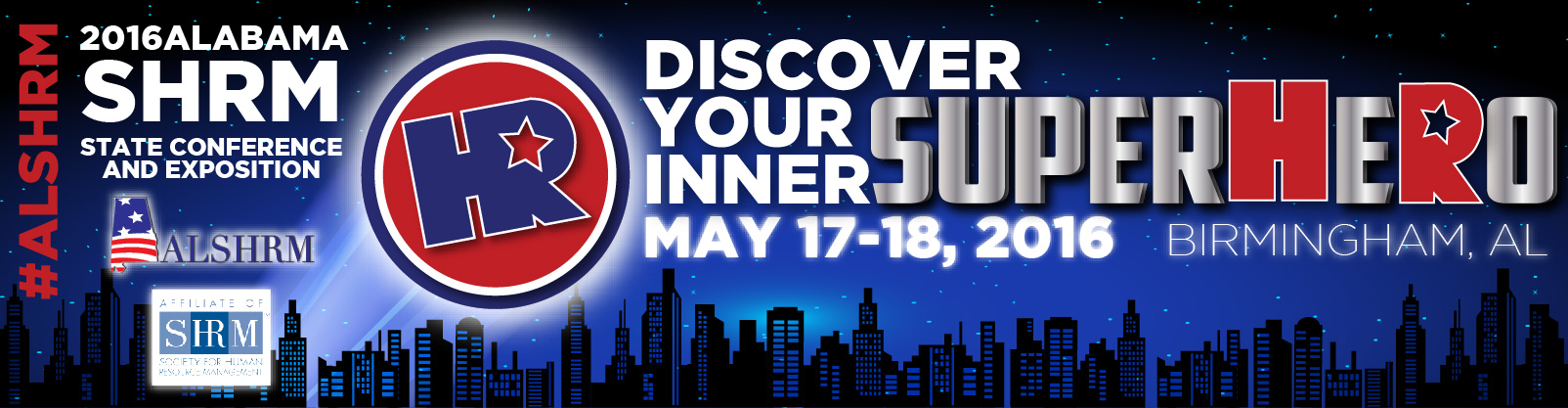 Conference Registration11:00 am – 6:00pm……………..…………………………………………………………………………………………………………………………………….….........................................Escalator/LobbySession 1: 2016 Employment Law Update Presented by: Matthew Cannova, Maynard Cooper & Gale, PC 1:00 pm –2:15 pm………………………………………………………………………………………………..…….……………………………………………………………………….………………………East N-OSession 2:  The Black Guy in the C-Suite Presented by: Marlin Smith 2:30 pm- 3:45 pm …………………………..…………………………………………………………………………..….………………………………………………..………………………………………..East N-OSession 3: Generation “THEM” (aka) What’s wrong with these people? Presented by: Kristin Scroggin             4:00 pm – 5:30 pm …………………………………………………………………………………………………………………………………….………………………………………………………..………..East N-OALSHRM 2016 Marketplace Event and Networking – Cocktail Hour 5:45pm -7:00pm …………………………..…………………………………………………………………………………………………………………………………………………………………………………… BJCC Wednesday, May 18    Conference Day 2Conference Registration6:30 am – 8:30 am …………………………………………………………………..……………………………….……………………………………………………………………………………..Escalator/LobbyBreakfast 7:00 am – 8:15 am …………………………………………………………………………………………………………………………………………..……………………………………………………………………..BJCCWelcome & Announcements8:15 am – 8:30 am…………………………………………………………………………………………………………..……………………………..………………………………………………………………………BJCCOpening Keynote: Chuck Blakeman - Why Employees are ALWAYS a Bad Idea 8:30 am – 9:45 am………….……………………………………………………………………….…………………………………………………….…………………………………………………………………….. BJCCMarketplace and Networking Break9:45 am – 10:00 am………………………………………………………………………………….………………………………………………….……………………………………….………………………………BJCCConcurrent Sessions10:00 am – 11:15 amBackground Screening: What You Don’t Know Can Hurt Your Organization Presented by: Debra Keller ……………….…………………………………………………………………………………………………….……………………………………….East N-O Hazard Communication and GHS What Supervisors Need to KnowPresented by: Malcom Ritchie…………………………………….……….………….......................................................................................................East K-L Strategic Leadership Solutions: Building Vision, Alignment and Execution			  Presented by: Mary White ……………………….……..........................................................................................................................................East MMarketplace and Networking Break11:15 am – 11:45 am……………………………………………………………………………………………….………………………………………………….…………………………………………………………………BJCCLunch & Lunch Keynote:  Tim Sackett/ The New HR Math: Dumbing Down HR Analytics for Everyday HR Pros!  11:45 am – 1:00 pm ………………………………………………………………………………………………….………………………………………………………………………………………………………………….BJCCMarketplace and Networking Break1:00 pm – 1:15 pm…………………………………………………………………………………….……..….………………………………………………..……………………………………………………………………BJCCConcurrent Sessions continued1:15 pm – 2:30 pmCan Health Care Costs Fall While Employee Health Rises: A Case Study    					 Presented by:  Cooper Johnson ……………..….…….……………………………………………………………..……………………………………….….…..……........................East N-OFinding Your Super Hero Voice in the Adventurous World of RecruitingPresented by: Cord Sachs …………….……………………..……………………………….……..……………..……..….……………………………….…………..……………………….. East K-LThe OC Equation  - Unleashing Your Employees’ Passion, Potential and Performance through Organizational Culture Presented by: Cindy Beresh-Bryant……………..…………………………………………….…………………………………………………..…….……….……....…………………….. East M  Marketplace and Networking Break 2:30 pm – 2:45 pm……………………………………………………………………………………………………....…..……………………………………………………………………………………………………...…BJCCClosing Keynote Speaker:  Avish Parashar/ Ding Happens! How HR Professionals Can Improvise, Adapt, and Innovate in an Ever Changing World2:45 pm – 4:00 pm…………………………………………………………………………………………………………..……………………………………………….…………………………………………………………BJCCClosing Comments and Door Prizes4:00 pm – 4:45 pm………………………………………………………………………………………………………………………...………………………………….………………………………………………………BJCC